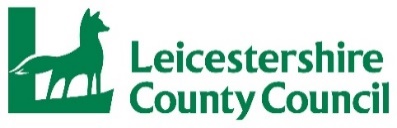 APPLICATION FOR HIGHWAYS PARISH & COMMUNITY FUNDINGAPPLICATION FOR HIGHWAYS PARISH & COMMUNITY FUNDINGAPPLICATION FOR HIGHWAYS PARISH & COMMUNITY FUNDINGAPPLICATION FOR HIGHWAYS PARISH & COMMUNITY FUNDINGAPPLICATION FOR HIGHWAYS PARISH & COMMUNITY FUNDINGNAME OF PARISH / COMMUNITYNAME OF PARISH / COMMUNITYCONTACT DETAILSCONTACT DETAILSNAMECONTACT DETAILSCONTACT DETAILSTELEPHONE NUMBERCONTACT DETAILSCONTACT DETAILSEMAIL ADDRESSMY COMMUNITY IS INTRESTED IN THE FOLLOWINGMY COMMUNITY IS INTRESTED IN THE FOLLOWINGMY COMMUNITY IS INTRESTED IN THE FOLLOWINGMY COMMUNITY IS INTRESTED IN THE FOLLOWINGMY COMMUNITY IS INTRESTED IN THE FOLLOWINGWHERE – Please provide exact locations of where your community would like the measure(s) installingWHERE – Please provide exact locations of where your community would like the measure(s) installingWHERE – Please provide exact locations of where your community would like the measure(s) installingROAD CLOSURESROAD CLOSURESTEMPORARY SPEED RESTRICTIONSTEMPORARY SPEED RESTRICTIONSTEMPORARY CLOSURE OF PARKING BAYSTEMPORARY CLOSURE OF PARKING BAYSTHE CREATION OF POPUP CYCLE LANESTHE CREATION OF POPUP CYCLE LANESSCHOOL SOCIAL DISTANCING SIGNAGE – ATTACHED TO EXISTING POSTSSCHOOL SOCIAL DISTANCING SIGNAGE – ATTACHED TO EXISTING POSTSSCHOOL SOCIAL DISTANCING SIGNAGE – PAINTED ON HIGHWAY SURFACESCHOOL SOCIAL DISTANCING SIGNAGE – PAINTED ON HIGHWAY SURFACESCHOOL SOCIAL DISTANCING SIGNAGE – FREE STANDINGSCHOOL SOCIAL DISTANCING SIGNAGE – FREE STANDINGEDGING BACK OF OVERGROWN VEGETATIONEDGING BACK OF OVERGROWN VEGETATIONPEDESTRIAN GUIDANCE OR ONE-WAY SYSTEMPEDESTRIAN GUIDANCE OR ONE-WAY SYSTEMALTERNATIVE PROPOSALS – PLEASE DESCRIBE IN DETAIL THE CHANGES YOU WOULD LIKE TO MAKE WITHIN YOUR LOCALITY, INCLUDING EXACT LOCATIONS AND WHAT YOU HOPE THE PROPOSAL WILL ACHIEVEALTERNATIVE PROPOSALS – PLEASE DESCRIBE IN DETAIL THE CHANGES YOU WOULD LIKE TO MAKE WITHIN YOUR LOCALITY, INCLUDING EXACT LOCATIONS AND WHAT YOU HOPE THE PROPOSAL WILL ACHIEVEALTERNATIVE PROPOSALS – PLEASE DESCRIBE IN DETAIL THE CHANGES YOU WOULD LIKE TO MAKE WITHIN YOUR LOCALITY, INCLUDING EXACT LOCATIONS AND WHAT YOU HOPE THE PROPOSAL WILL ACHIEVEALTERNATIVE PROPOSALS – PLEASE DESCRIBE IN DETAIL THE CHANGES YOU WOULD LIKE TO MAKE WITHIN YOUR LOCALITY, INCLUDING EXACT LOCATIONS AND WHAT YOU HOPE THE PROPOSAL WILL ACHIEVEALTERNATIVE PROPOSALS – PLEASE DESCRIBE IN DETAIL THE CHANGES YOU WOULD LIKE TO MAKE WITHIN YOUR LOCALITY, INCLUDING EXACT LOCATIONS AND WHAT YOU HOPE THE PROPOSAL WILL ACHIEVEPLEASE DETAIL ANY COSTS ASSOCIATED WITH PUBLICISING THE NEW MEASURES (HOW MUCH DO YOU NEED AND WHAT WILL YOU SPEND IT ON)PLEASE DETAIL ANY COSTS ASSOCIATED WITH PUBLICISING THE NEW MEASURES (HOW MUCH DO YOU NEED AND WHAT WILL YOU SPEND IT ON)PLEASE DETAIL ANY COSTS ASSOCIATED WITH PUBLICISING THE NEW MEASURES (HOW MUCH DO YOU NEED AND WHAT WILL YOU SPEND IT ON)PLEASE DETAIL ANY COSTS ASSOCIATED WITH PUBLICISING THE NEW MEASURES (HOW MUCH DO YOU NEED AND WHAT WILL YOU SPEND IT ON)PLEASE DETAIL ANY COSTS ASSOCIATED WITH PUBLICISING THE NEW MEASURES (HOW MUCH DO YOU NEED AND WHAT WILL YOU SPEND IT ON)SIGNATURESIGNATURESIGNATURESIGNATURESIGNATURENAMEPOSITION IN PARISH/ COMMUNITYDATE